BIODATA MAHASISWAIDENTITAS DIRI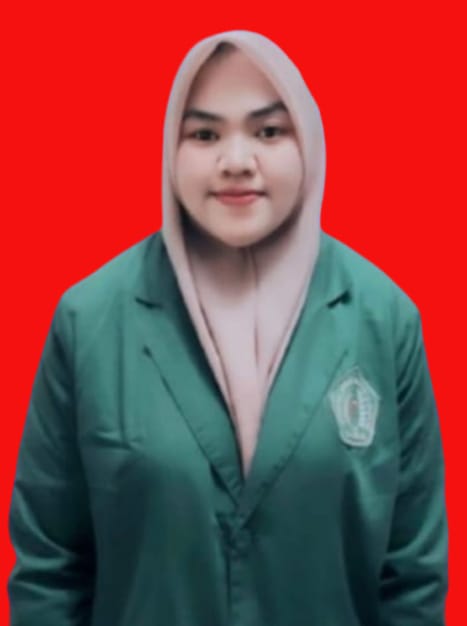 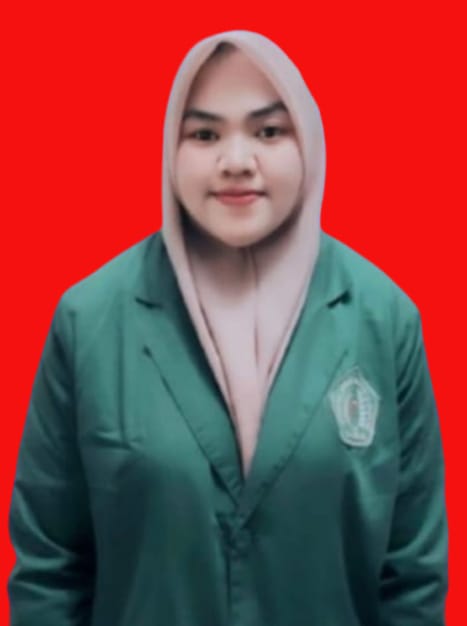 Nama 			: Sukma Juwita NPM 			: 192114061Tempat/Tgl. Lahir 	: Bahgie Bertona, 11 September 2000Jenis kelamin 		: PerempuanAgama 			: Islam	Alamat	: Bahgie BertonaNo. Telp./HP 		: 082160907895Dosen Pembimbing	: Dr. apt. Gabena Indrayani D, S.Si., M.SiJudul Skripsi	: Formulasi Dan Evaluasi Jelly drink  Sari Jeruk Sunkist (Citrus sinensis (L.) Osbeck) Dengan Kombinasi Karagenan Dan Tepung  Porang Sebagai Minuman SehatPENDIDIKAN SD	:	SD Negeri 1 Bahgie BertonaSLTP/SMP	:	SMP Negeri 1 BandarSLTA/SMA/SMU	:	SMA Negeri 1 BandarS-1	:	Universitas Muslim Nusantara Al Washliyah   MedanIII. ORANG TUANama (Ayah)		: SubhanPekerjaan			: Wiraswasta/PetaniNama (Ibu)		: Juhairah Pekerjaan	 		: IRTAlamat		 	: Bahgie Bertona		 						Medan,  September 2023Hormat Saya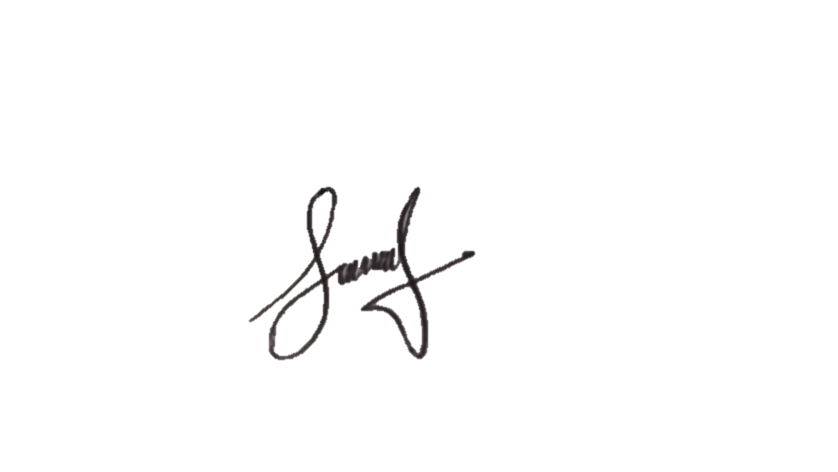 Sukma JuwitaNPM. 192114061	